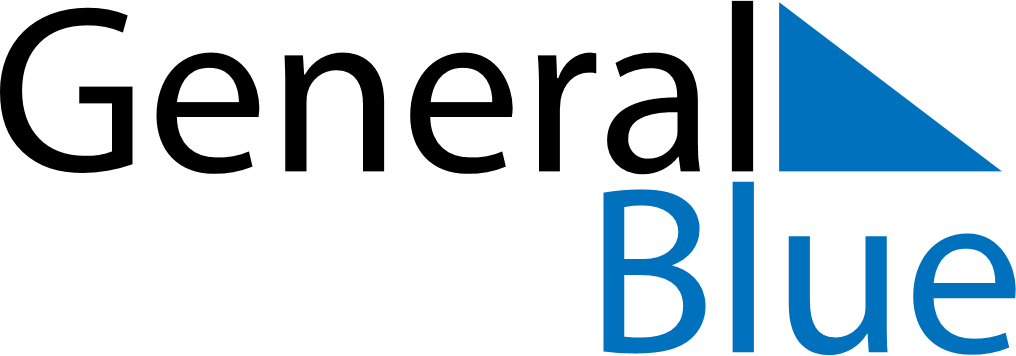 Cuba 2027 HolidaysCuba 2027 HolidaysDATENAME OF HOLIDAYJanuary 1, 2027FridayTriumph of the RevolutionJanuary 2, 2027SaturdayVictory of Armed Forces DayMarch 26, 2027FridayGood FridayMay 1, 2027SaturdayLabour DayJuly 25, 2027SundayDay before the Commemoration of the Assault of the Moncada garrisonJuly 26, 2027MondayCommemoration of the Assault of the Moncada garrisonJuly 27, 2027TuesdayDay after the Commemoration of the Assault of the Moncada garrisonOctober 10, 2027SundayIndependence DayDecember 25, 2027SaturdayChristmas Day